        Vivek Kumar Singh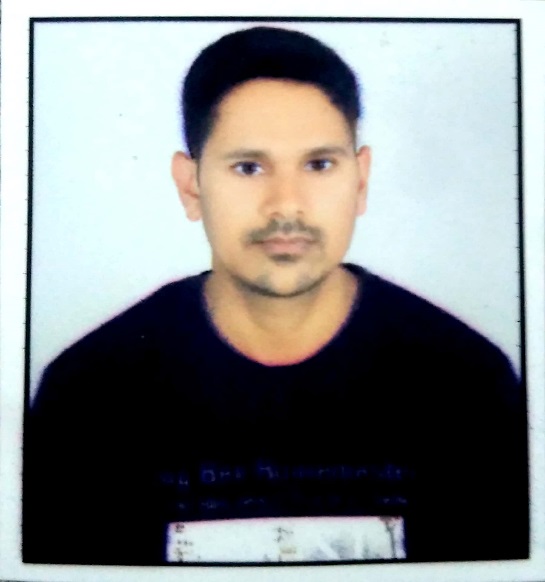 Address for Correspondence:H.No.-334,Gulab Bag ColonyNear Dewas Naka Indore-452001 (Madhya Pradesh)E-Mail:   vicky241288@gmail.comContact  no:  9827932685Permanent Address:At-SahijanaHouse No.-138Ward No.-08Dist.-Grahwa (Jharkhand)Personal Data:Date of Birth      : 24-12-1988Father’s name:  Shri. Ajay SinghMother’s name : Smt. Kalawati Devi       Gender              : MaleNationality       : IndianMarital Status : SingleProficiency     : Hindi, English.Hobbies:Swimming, Cooking, And Travelling.Strength:Honest, Self Confident & Disciplined.Area of Interest:TOM,SOM,MechanicsTechnical Skills:# O.S: Windows(2000,XP,07,08,10)# Basic Course: Pro-E(wildfire 4.0,5.0)#Auto CadSelf Appraisal:I am honest, hardworking, patience, always willing to learn, quick learner & goal oriented.Career ObjectiveLooking for a position of Special education teaching to use my strong passion for student’s development, together with skills and experience that will enable me to make a significant difference at your institute.Academic Profile	Master Degree:  M.E pursuing ( Design of Mechanical System) from Swami Vivekanand College of Engineering affiliated to R.G.P.V Bhopal with 7.5 cgpa till 3rd sem.Bachelor Degree: B.E (Mechanical Engineering) from Malwa Institute of Technology, Indore (M.P) affiliated to R.G.P.V Bhopal with an aggregate of 70.06% (2011)Intermediate: In 2006 from Marwari College Ranchi(Jharkhand) affiliated to Jharkhand Academic Council with 56.22% marks. Matriculation: In 2003 from Govind High School Garhwa (Jharkhand) affiliated to Jharkhand Secondary Examination Board,Ranchi with 58.8% marks.Professional Experience	1.Working in Prayog Institute as a Physics Faculty. 2.Worked as an Asst. Professor in Prestige Institute of Engineering Management and Research, Indore  from 2 August2018 to 21 January 2019.3.Worked as an Asst. Professor in Acropolis Technical Campus, Indore  from 26July 2013 to 23 July 2018.4.Worked in as a Lecturer in Oriental University, Indore from March 2012 to July 2013. 5. Worked in Navin Infra Solutions Pvt. Ltd.(Authorized Dealer of Volvo) As a Service Engg. from July2011 to January2013Training	# Two weeks industrial training from Bokaro Steel Plant (SAIL).# Four week industrial training from Aditya Birla Chemicals India Ltd.Academic Project	Design of Ultrasonic based fumigator under variable Flow condition to control Humidity of a control VolumeStudy of Hydraulic Accumulator.Pedal Powered Washing Machine.Portable Drilling Machine.Certification	Pro/Engineer Professional 2.0 from IGTRAuto Cad from IGTRC++ from AISECTJAVA from AISECTVisula Basic from AISECTDCA from DUXWork Shops & Participations	Essentials of MATLAB & Simulation at Oriental UniversityFaculty Coordinator  in Aerotrix all India Ornithopter Zone-USA Faculty Coordinator  in GKDC Pre Final Round-2015 under Isnee.Declaration	I hereby declare that all the above information given are true to the best of my belief and knowledge.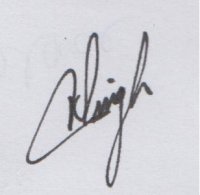 Place: Indore                                                                    VIVEK KUMAR SINGH